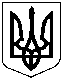 ДЕРЖАВНА ІНСПЕКЦІЯ ЕНЕРГЕТИЧНОГО НАГЛЯДУ УКРАЇНИ						Н А К А ЗПро оголошення конкурсів на зайняття вакантних посад державної служби категорій «Б» і «В» в апарат та територіальні органи – структурні підрозділи ДерженергонаглядуВідповідно до Закону України «Про державну службу», Порядку проведення конкурсу на зайняття посад державної служби, затвердженого постановою Кабінету Міністрів України від 25 березня 2016 року № 246                 (зі змінами),  н а к а з у ю:Оголосити конкурси на зайняття вакантних посад державної служби категорії «Б»:	начальника Управління фінансового забезпечення та бухгалтерського обліку – головного бухгалтера;	начальника Управління інформаційно - аналітичного забезпечення;	заступника начальника Управління Державної інспекції енергетичного нагляду України у Вінницькій області – начальника відділу енергетичного нагляду – головного державного інспектора з енергетичного нагляду у Вінницькій області; 	заступника  начальника Управління  Державної  інспекції енергетичного нагляду України у Волинській області – начальника відділу енергетичного нагляду – головного державного інспектора з енергетичного нагляду у  Волинській області;	заступника начальника Управління Державної інспекції енергетичного нагляду України у Дніпропетровській області – начальника відділу енергетичного нагляду – головного державного інспектора з енергетичного нагляду у   Дніпропетровській  області; 	заступника  начальника Управління Державної інспекції енергетичного нагляду України у Донецькій області – начальника відділу енергетичного нагляду – головного державного інспектора з енергетичного нагляду у Донецькій області;	заступника начальника Управління Державної інспекції енергетичного нагляду України  у Закарпатській області –  начальника відділу енергетичного нагляду – головного державного інспектора з енергетичного нагляду у Закарпатській області; 	заступника начальника Управління Державної інспекції енергетичного нагляду України у Запорізькій області – начальника відділу енергетичного нагляду – головного державного інспектора з енергетичного нагляду у Запорізькій області; 	заступника начальника Управління Державної інспекції енергетичного нагляду України у Івано-Франківській області – начальника відділу енергетичного нагляду – головного державного інспектора з енергетичного нагляду у Івано-Франківській області; 	заступника начальника Управління Державної інспекції енергетичного нагляду України у м. Києві – начальника відділу енергетичного нагляду – головного державного інспектора з енергетичного нагляду у м. Києві; 	заступника начальника Управління Державної інспекції енергетичного нагляду України  у Кіровоградській області – начальника відділу енергетичного нагляду – головного державного інспектора з енергетичного нагляду у Кіровоградській області;	заступника начальника Управління Державної інспекції енергетичного нагляду України  у Львівській області – начальника відділу енергетичного нагляду – головного державного інспектора з енергетичного нагляду у Львівській області;	заступника начальника Управління Державної інспекції енергетичного нагляду України у Полтавській області – начальника відділу енергетичного нагляду – головного державного інспектора з енергетичного нагляду у Полтавській області;	заступника начальника Управління Державної інспекції енергетичного нагляду України  у Тернопільській області – начальника відділу енергетичного нагляду – головного державного інспектора з енергетичного нагляду у Тернопільській області;	заступника начальника Управління Державної інспекції енергетичного нагляду України у Херсонській області, Автономній Республіці Крим та м. Севастополі – начальника відділу енергетичного нагляду – головного державного інспектора з енергетичного нагляду у Херсонській області, Автономній Республіці Крим та м. Севастополі;	заступника начальника Управління Державної інспекції енергетичного нагляду України  у Харківській області –  начальника відділу енергетичного нагляду – головного державного інспектора з енергетичного нагляду у Харківській області;	заступника начальника Управління Державної інспекції енергетичного нагляду України у Черкаській області – начальника відділу енергетичного нагляду – головного державного інспектора з енергетичного нагляду у Черкаській області;	заступника начальника Управління Державної інспекції енергетичного нагляду України у Чернівецькій області – начальника відділу енергетичного нагляду – головного державного інспектора з енергетичного нагляду у Чернівецькій області;	заступника начальника Управління Державної інспекції енергетичного нагляду України у Чернігівській області – начальника відділу енергетичного нагляду – головного державного інспектора з енергетичного нагляду у Чернігівській області;	начальника відділу моніторингу та планування перевірок – старшого державного інспектора з енергетичного нагляду Управління Державної  інспекції енергетичного нагляду України у Вінницькій області;	начальника відділу моніторингу та планування перевірок – старшого державного інспектора з енергетичного нагляду Управління Державної  інспекції енергетичного нагляду України у Миколаївській області;	начальника відділу моніторингу та планування перевірок – старшого державного інспектора з енергетичного нагляду Управління Державної  інспекції енергетичного нагляду України у Полтавській області;	начальника відділу моніторингу та планування перевірок – старшого державного інспектора з енергетичного нагляду Управління Державної  інспекції енергетичного нагляду України у Рівненській області;	начальника відділу моніторингу та планування перевірок – старшого державного інспектора з енергетичного нагляду Управління Державної  інспекції енергетичного нагляду України у Сумській області.2. Оголосити конкурси на зайняття вакантних посад державної служби категорії «В»:	головного спеціаліста – юрисконсульта відділу методичного забезпечення взаємодії з територіальними органами Управління нормативно-правового забезпечення;	провідного спеціаліста організаційного відділу Управління документообігу.3.  Затвердити Умови проведення конкурсів, що додаються.4. Управлінню по роботі з персоналом (Т. Козак) забезпечити розміщення через особистий кабінет на Єдиному порталі вакансій державної служби Національного агентства України з питань державної служби наказу про оголошення конкурсів та умови їх проведення та забезпечити оприлюднення оголошення про проведення конкурсів на зайняття вакантних посад на офіційному вебсайті Державної інспекції енергетичного нагляду України.5. Визначити адміністраторами під час проведення конкурсів на зайняття вакантних посад державної служби категорій «Б» і «В» Хоменко Тетяну Олександрівну – головного спеціаліста відділу кадрового забезпечення Управління по роботі з персоналом та Бондаренко Ірину Олександрівну – головного спеціаліста відділу кадрового забезпечення Управління по роботі з персоналом.6. Контроль за виконанням цього наказу залишаю за собою.Голова						                       Максим МАЛАШКІН29.11.2019      Київ             № 146